โครงการฝึกอบรมอาชีพการจัดดอกไม้สดในงานพิธีต่างๆวันที่ ๒๕ กรกฎาคม ๒๕๖๒ณ  องค์การบริหารส่วนตำบลเกษมทรัพย์ อำเภอปักธงชัย  จังหวัดนครราชสีมา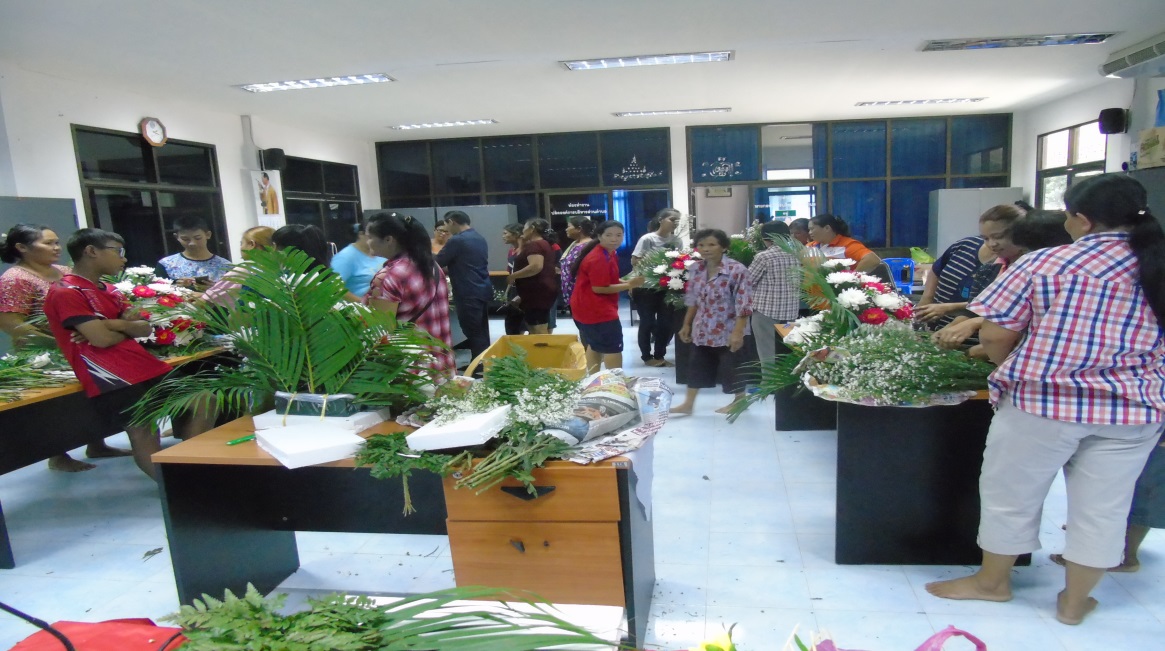 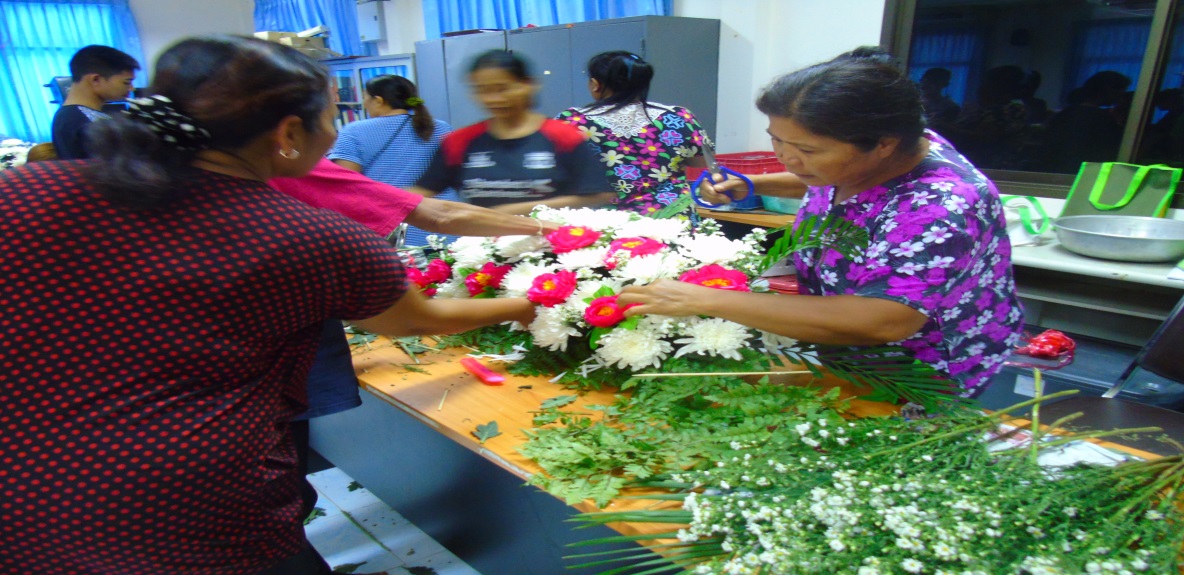 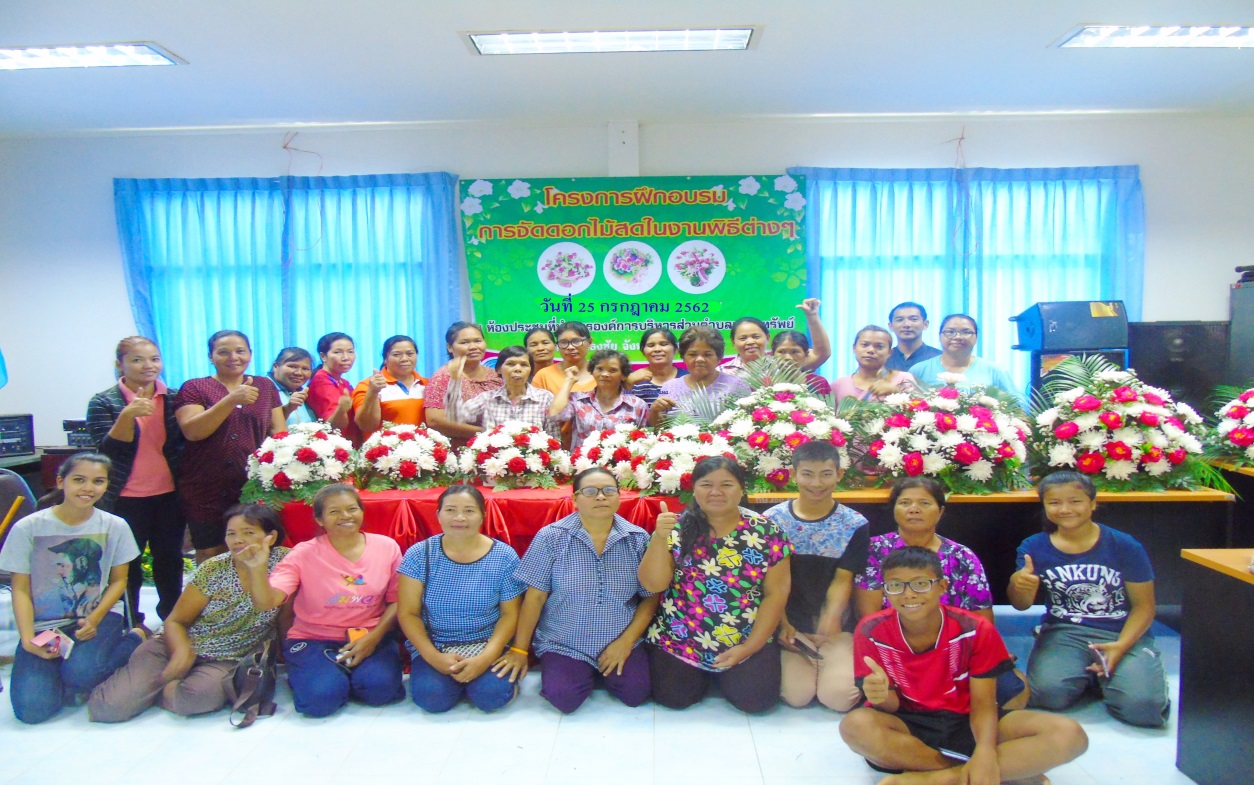 